#5#5#5Kori GargiuloKori GargiuloKori Gargiulo1B/2B/OF2022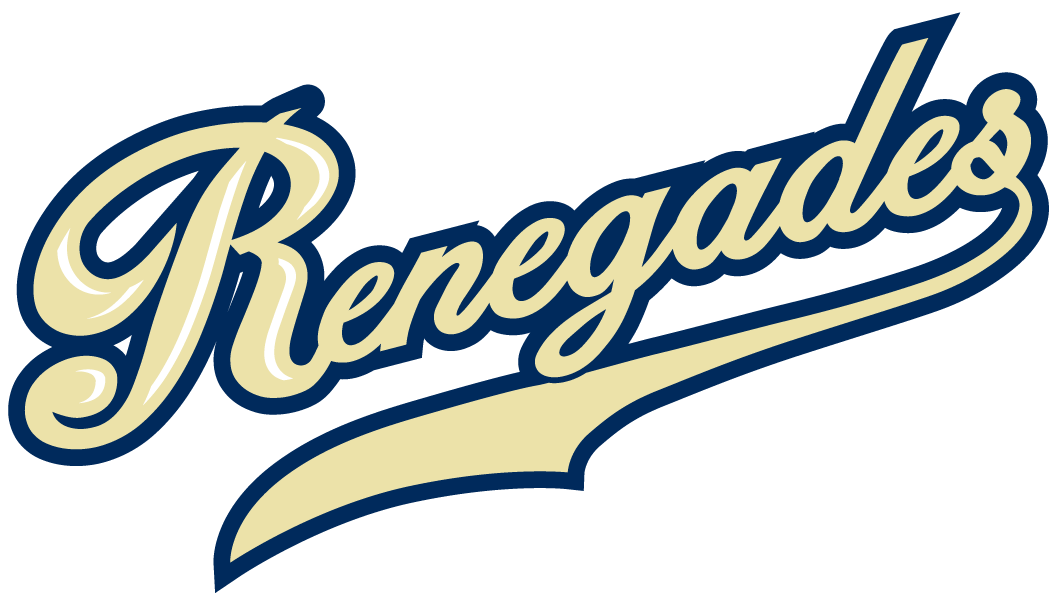 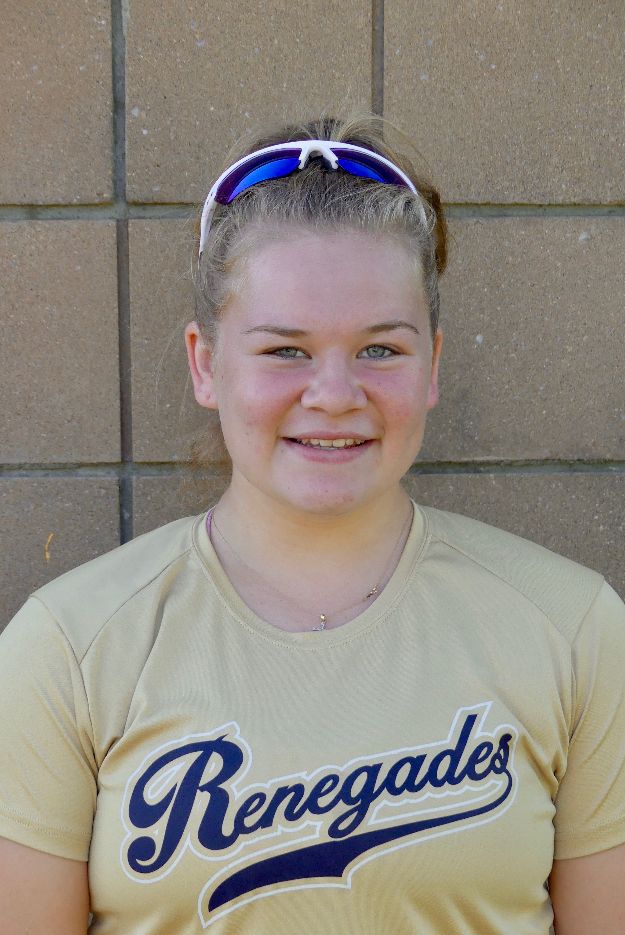 PERSONAL INFORMATION:Bats/Throws: Right/RightBirthdate: 08/25/2004Height: 5’3 Weight: 169 Age: 16 Parents: Kim and Glen Gargiulo Email: Kgargiulo05@gmail.comAddress: 540 Line Road                Hazlet, NJ 07730Phone: 732-757-5675PERSONAL INFORMATION:Bats/Throws: Right/RightBirthdate: 08/25/2004Height: 5’3 Weight: 169 Age: 16 Parents: Kim and Glen Gargiulo Email: Kgargiulo05@gmail.comAddress: 540 Line Road                Hazlet, NJ 07730Phone: 732-757-5675PERSONAL INFORMATION:Bats/Throws: Right/RightBirthdate: 08/25/2004Height: 5’3 Weight: 169 Age: 16 Parents: Kim and Glen Gargiulo Email: Kgargiulo05@gmail.comAddress: 540 Line Road                Hazlet, NJ 07730Phone: 732-757-5675PERSONAL INFORMATION:Bats/Throws: Right/RightBirthdate: 08/25/2004Height: 5’3 Weight: 169 Age: 16 Parents: Kim and Glen Gargiulo Email: Kgargiulo05@gmail.comAddress: 540 Line Road                Hazlet, NJ 07730Phone: 732-757-5675COACHES CONTACT INFORMATIONClub Team: Renegades FastpitchHead Coach: Juan Torres Email: renegadesfp@gmail.comMobile:  484-542-5651Recruiter: Patti AdornaEmail: padorna@turn2sportsconsulting.com Mobile:  732-455-3972High School: Raritan High School Hazlet, New Jersey Head Coach: Mark RosnerEmail: Mrosner@gmail.comHitting Coach: Katie BaronKateBaron14@gmail.com973-294-0657COACHES CONTACT INFORMATIONClub Team: Renegades FastpitchHead Coach: Juan Torres Email: renegadesfp@gmail.comMobile:  484-542-5651Recruiter: Patti AdornaEmail: padorna@turn2sportsconsulting.com Mobile:  732-455-3972High School: Raritan High School Hazlet, New Jersey Head Coach: Mark RosnerEmail: Mrosner@gmail.comHitting Coach: Katie BaronKateBaron14@gmail.com973-294-0657SOFTBALL ACHIEVEMENTSHigh SchoolRaritan High School Middle School 2017-2018Varsity (2019-2022)Club Team HistoryCurrent:   Renegades Fastpitch 16/18u TorresPast:2017-2019 NJ Rage2017 Hazlet Hawks Social Media/Game HighlightsAthletes Go Live Team Feed:Renegades Fastpitch 16/18 Torres2018 Clutch Hitter Award 2019 Rocket Pride AwardSOFTBALL ACHIEVEMENTSHigh SchoolRaritan High School Middle School 2017-2018Varsity (2019-2022)Club Team HistoryCurrent:   Renegades Fastpitch 16/18u TorresPast:2017-2019 NJ Rage2017 Hazlet Hawks Social Media/Game HighlightsAthletes Go Live Team Feed:Renegades Fastpitch 16/18 Torres2018 Clutch Hitter Award 2019 Rocket Pride AwardSOFTBALL ACHIEVEMENTSHigh SchoolRaritan High School Middle School 2017-2018Varsity (2019-2022)Club Team HistoryCurrent:   Renegades Fastpitch 16/18u TorresPast:2017-2019 NJ Rage2017 Hazlet Hawks Social Media/Game HighlightsAthletes Go Live Team Feed:Renegades Fastpitch 16/18 Torres2018 Clutch Hitter Award 2019 Rocket Pride AwardSOFTBALL ACHIEVEMENTSHigh SchoolRaritan High School Middle School 2017-2018Varsity (2019-2022)Club Team HistoryCurrent:   Renegades Fastpitch 16/18u TorresPast:2017-2019 NJ Rage2017 Hazlet Hawks Social Media/Game HighlightsAthletes Go Live Team Feed:Renegades Fastpitch 16/18 Torres2018 Clutch Hitter Award 2019 Rocket Pride AwardSOFTBALL ACHIEVEMENTSHigh SchoolRaritan High School Middle School 2017-2018Varsity (2019-2022)Club Team HistoryCurrent:   Renegades Fastpitch 16/18u TorresPast:2017-2019 NJ Rage2017 Hazlet Hawks Social Media/Game HighlightsAthletes Go Live Team Feed:Renegades Fastpitch 16/18 Torres2018 Clutch Hitter Award 2019 Rocket Pride AwardACADEMIC INFORMATIONMajor of Interest:  Health ScienceGPA:   98.550 weighted94.734 unweightedACADEMIC INFORMATIONMajor of Interest:  Health ScienceGPA:   98.550 weighted94.734 unweightedOTHER ACHIEVEMENTS & ACTIVITIESFR/JV/Varsity Volleyball Resilience Award for Freshmen VolleyballHigh Honor Roll MP 1- MP 4OTHER ACHIEVEMENTS & ACTIVITIESFR/JV/Varsity Volleyball Resilience Award for Freshmen VolleyballHigh Honor Roll MP 1- MP 4OTHER ACHIEVEMENTS & ACTIVITIESFR/JV/Varsity Volleyball Resilience Award for Freshmen VolleyballHigh Honor Roll MP 1- MP 4OTHER ACHIEVEMENTS & ACTIVITIESFR/JV/Varsity Volleyball Resilience Award for Freshmen VolleyballHigh Honor Roll MP 1- MP 4OTHER ACHIEVEMENTS & ACTIVITIESFR/JV/Varsity Volleyball Resilience Award for Freshmen VolleyballHigh Honor Roll MP 1- MP 4